Varaždin, 06. travanj 2023.JAVNA OBAVIJEST - Predmet: Zdravstveno neispravna voda za ljudsku potrošnju lokalne vodoopskrbe Strupari-Jureni; Z.O. bakšaji-Strupari-Sajki.Obavještavamo korisnike vode za ljudsku potrošnju koji su priključeni na lokalnu vodoopskrbu da je voda za ljudsku potrošnju zdravstveno neispravna sukladno Zakonu o vodi za ljudsku potrošnju (NN br.56/13; 64/15; 104/17; 115/18; 16/20).Ukoliko se voda iz lokalne vodoopskrbe Strupari-Jureni; Z.O. bakšaji-Strupari-Sajki namjerava koristiti kao voda za ljudsku potrošnju potrebno ju je prethodno prokuhati. Ova obavijest je na snazi do nove obavijesti o promjeni zdravstvene ispravnosti vode lokalne vodoopskrbe Strupari-Jureni; Z.O. bakšaji-Strupari-Sajki. NAPOMENA: Jedinici lokalne samouprave, odnosno korisnicima lokalnog vodovoda savjetuje se da provedu mjeru dezinfekcije vode sa klornim preparatima putem ovlaštene tvrtke.U slučaju učestale zdravstvene neispravnosti vode potrebno je sanirati sustav lokalnog vodovoda, redovno ga održavati i ugraditi automatski klorinator.Zavod za javno zdravstvo Varaždinske županije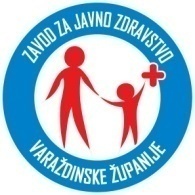 Zavod za javno zdravstvo Varaždinske županijeDjelatnost za zdravstvenu ekologijuIvana Meštrovića 1/11, Varaždin, MB 0740985Tel: 042/653-160, 042/653-161, Fax:042/653-163web:www.zzjzzv.hr; e-mail:ekologija@zzjzzv.hr